Książka twoim przyjacielemPrezentacja akcji „Cała Polska czyta dzieciom” oraz zestawu książek polecanych w zależności od wieku dzieckahttps://calapolskaczytadzieciom.pl/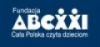 Prezentacja akcji „Czytam sobie”https://czytamsobie.pl/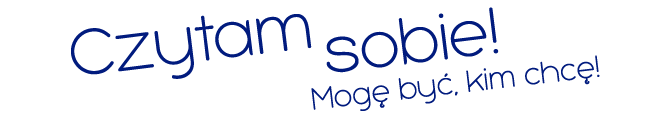 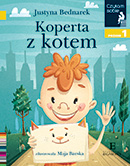 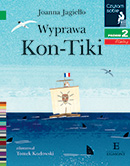 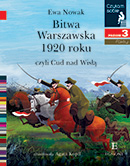 Propozycja pracy plastycznej – zakładka do książki- Zakładka origami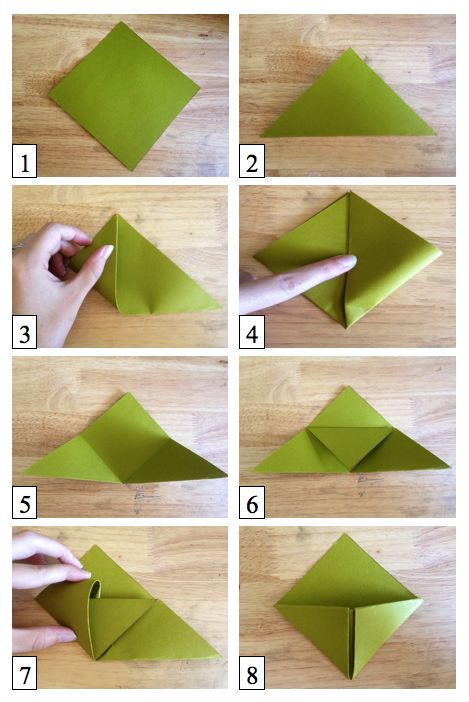 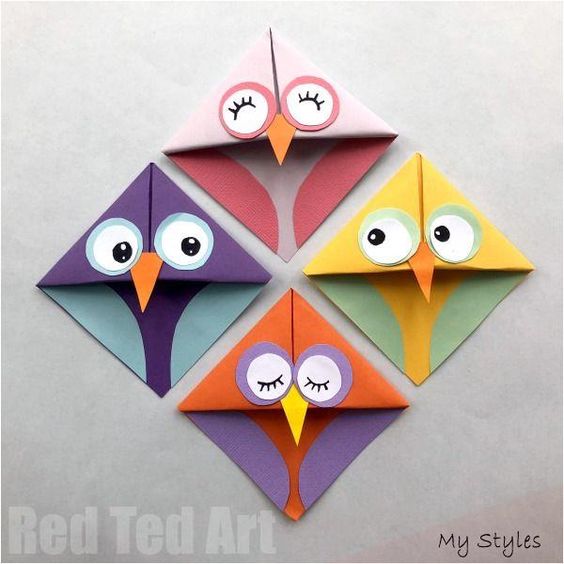 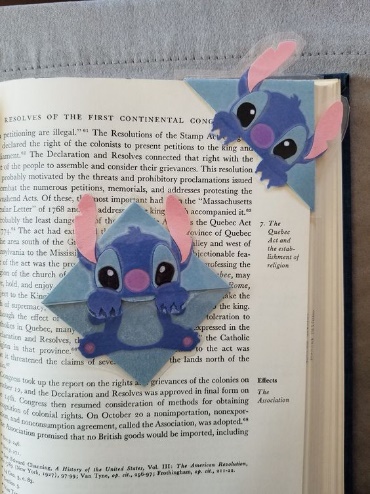 - inne zakładki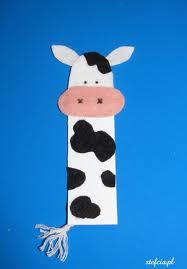 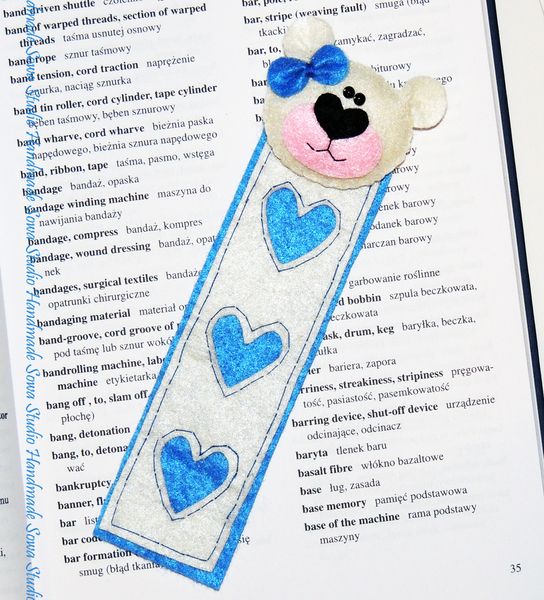 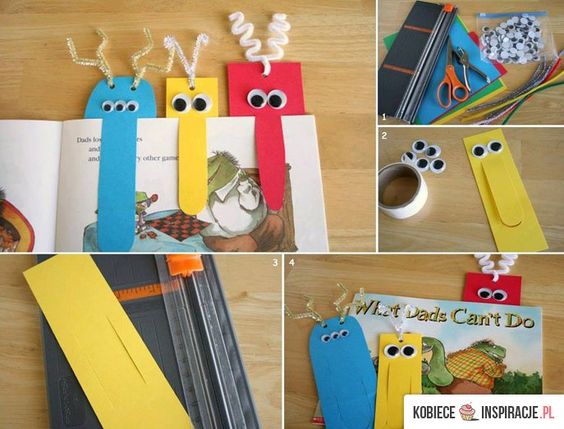 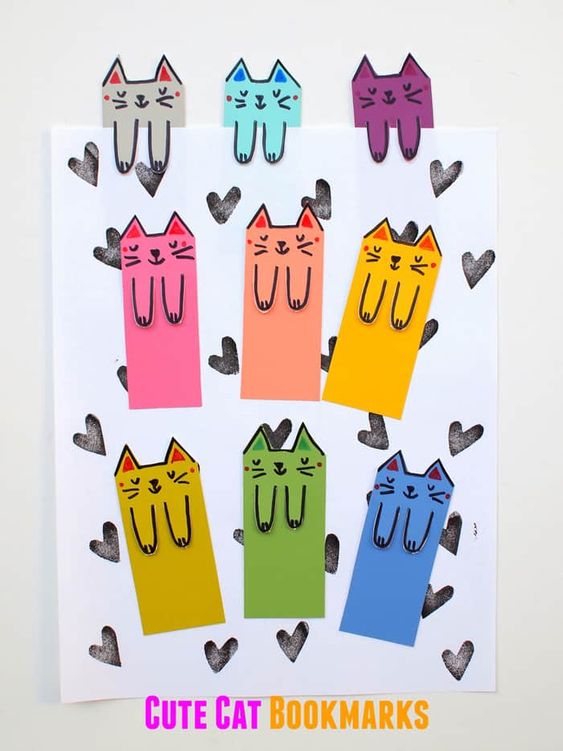 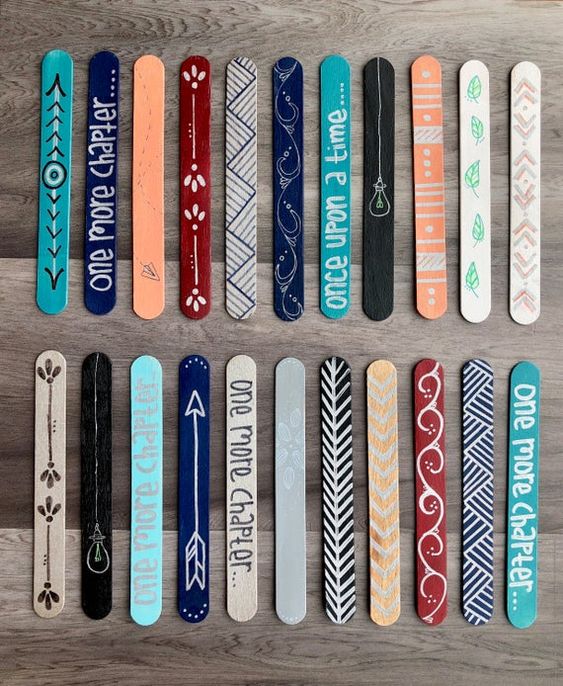 Miłej zabawy.  Anetta Kruszka